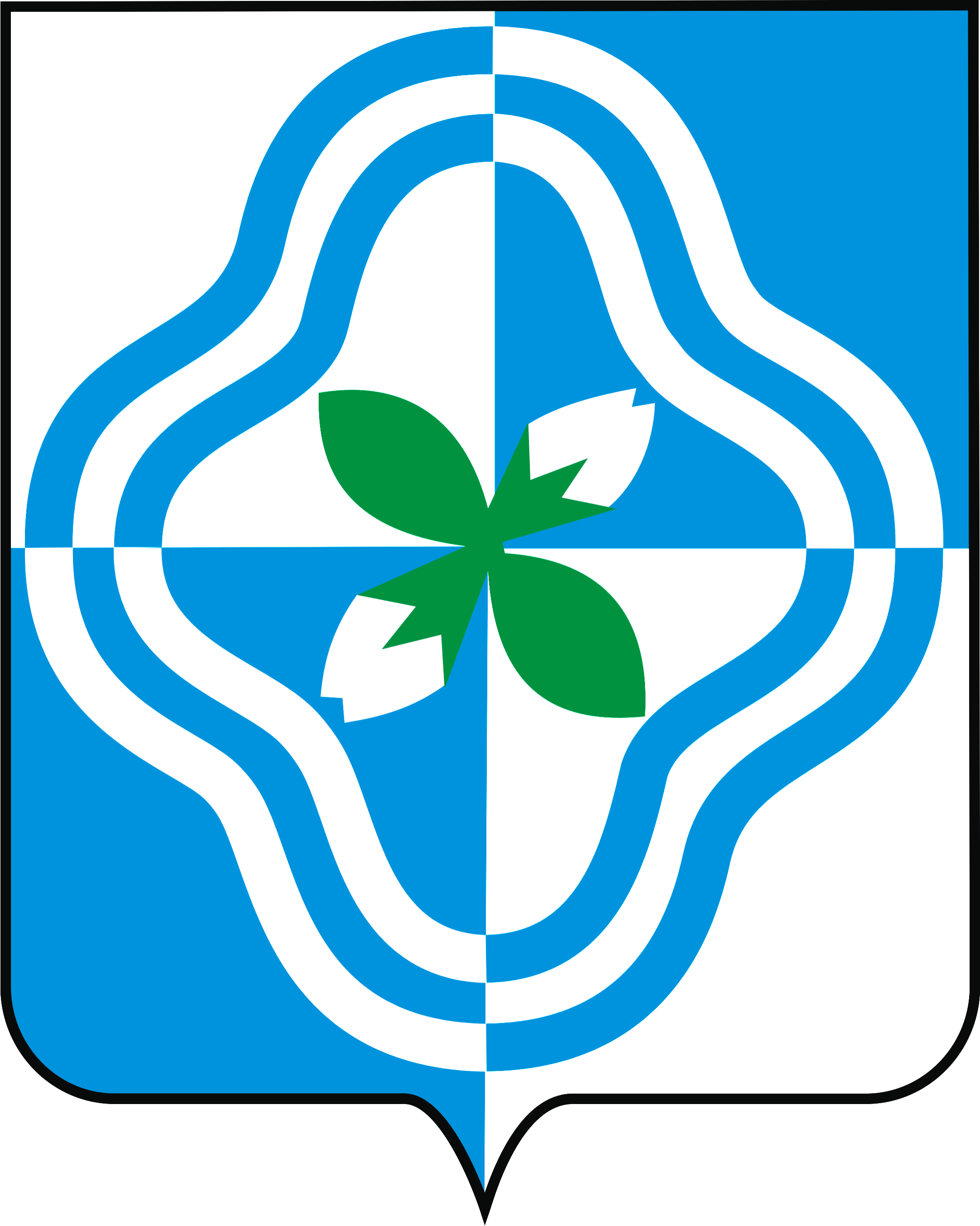 ПОСТАНОВЛЕНИЕАдминистрации муниципального образования «Родниковский муниципальный район»Ивановской областиот ______________ № _______В соответствии Федеральным законом от 25.12.2008 N 273-ФЗ "О противодействии коррупции", Федеральным законом от 03.12.2012 N 230-ФЗ "О контроле за соответствием расходов лиц, замещающих государственные должности, и иных лиц их доходам", Указом Губернатора Ивановской области от 15.03.2013 N 46-уг "О проверке достоверности и полноты сведений, представляемых гражданами Российской Федерации, претендующими на замещение должностей муниципальной службы, и муниципальными служащими, и соблюдения муниципальными служащими требований к служебному поведению" администрация муниципального образования "Родниковский муниципальный район"постановляет:1. Утвердить положение о проведении анализа сведений о доходах, расходах, об имуществе и обязательствах имущественного характера, представляемых гражданами, претендующими на замещение должностей муниципальной службы, и лицами, замещающими должности муниципальной службы, своих супруги (супруга) и несовершеннолетних детей (приложение №1).2.Постановление администрации муниципального образования «Родниковский муниципальный район» от 03.09.2018г. № 1007 «Об утверждении положения о проведении анализа сведений о доходах, расходах, об имуществе и обязательствах имущественного характера, представляемых гражданами, претендующими на замещение должностей муниципальной службы, и лицами, замещающими муниципальные должности, их супруги (супруга) и несовершеннолетних детей» отменить.3. Опубликовать настоящее постановление в информационном бюллетене "Сборник нормативных актов Родниковского района".4. Контроль за исполнением данного постановления возложить на советника Главы муниципального образования «Родниковский муниципальный район». Приложение N 1к постановлению администрациимуниципального образования"Родниковский муниципальный район"от___________№_________ПОЛОЖЕНИЕО ПРОВЕДЕНИИ АНАЛИЗА СВЕДЕНИЙ О ДОХОДАХ, РАСХОДАХ,ОБ ИМУЩЕСТВЕ И ОБЯЗАТЕЛЬСТВАХ ИМУЩЕСТВЕННОГО ХАРАКТЕРА,ПРЕДСТАВЛЯЕМЫХ ГРАЖДАНАМИ, ПРЕТЕНДУЮЩИМИ НА ЗАМЕЩЕНИЕДОЛЖНОСТЕЙ МУНИЦИПАЛЬНОЙ СЛУЖБЫ, И ЛИЦАМИ ДОЛЖНОСТИ МУНИЦИПАЛЬНОЙ СЛУЖБЫ, СВОИХ СУПРУГИ (СУПРУГА) И НЕСОВЕРШЕННОЛЕТНИХ ДЕТЕЙ1. Общие положения1.1. Настоящее положение определяет проведение анализа достоверности и полноты сведений о доходах, расходах, об имуществе и обязательствах имущественного характера (далее – анализ), предоставляемых гражданами, претендующими на замещение должностей муниципальной службы (далее – кандидаты), и лицами, замещающими должности муниципальной службы (далее – муниципальные служащие), а также о доходах своих супруги (супруга) и несовершеннолетних детей в виде справок о доходах, расходах, об имуществе и обязательствах имущественного характера (далее - справка).1.2. Анализ проводится в отношении:- граждан, претендующих на замещение должностей муниципальной службы администрации муниципального образования "Родниковский муниципальный район", при поступлении их на муниципальную службу, а также их супруги (супруга) и несовершеннолетних детей;- лиц, замещающих должности муниципальной службы администрации муниципального образования "Родниковский муниципальный район", а также их супруги (супруга) и несовершеннолетних детей.1.3. Анализ проводится сотрудниками отдела делопроизводства и кадровой службы администрации муниципального образования "Родниковский муниципальный район", в должностные обязанности которых входит работа по профилактике коррупционных и иных правонарушений.1.4. Для проведения анализа не требуется получение иной информации, кроме той, которая указана в справке. В случае необходимости, при выявлении значительного расхождения, сотрудник отдела делопроизводства и кадровой службы может запросить необходимые подтверждающие документы у кандидата на должность муниципальной службы или муниципального служащего, чьи сведения проверяются. 1.5. В рамках анализа сопоставляется справка за отчетный период со справками за три предшествующих периода(в случае их наличия), а также с иной имеющейся в распоряжении отдела делопроизводства и кадровой службы информацией. При невозможности сопоставления сведений со справками за три предшествующих периода, сведения сопоставляются со справками за имеющиеся периоды, а также (при наличии) со справкой, поданной муниципальным служащим при поступлении на муниципальную службу. 1.6. При проведении анализа сотрудниками отдела делопроизводства и кадровой службы проверяется:- своевременность предоставления справок;- соответствие представленных справок утвержденной форме;- правильность указания отчетного периода и отчетной даты, даты представления сведений, наличие подписи в предоставленных справках;- соответствие количества представленных справок количеству членов семьи муниципального служащего, сведения о которых содержатся в его личном деле;- полнота и правильность заполнения соответствующих разделов справки.1.7. Выявленные в ходе проведенного анализа случаи предоставления неполных или недостоверных сведений, а также признаков конфликта интересов либо иных нарушений законодательства Российской Федерации о противодействии коррупции оформляются сотрудниками отдела делопроизводства и кадровой службы в письменном виде и направляются Главе муниципального образования «Родниковский муниципальный район» для инициирования проведения проверки.2. Порядок проведения анализаПри проведении анализа последовательно изучаются и сравниваются справки, представленные за отчетный период со справками за предшествующие периоды.При анализе титульного листа справки следует обратить внимание на: 1) правильность указания точного наименования подразделения администрации муниципального образования «Родниковский муниципальный район», куда представляется справка;2) Адреса постоянной и временной (если имеется) регистрации указываются по состоянию на дату представления справки. В случае если служащий (работник), член его семьи не проживает по адресу места регистрации, в качестве дополнительной информации указывается адрес фактического проживания. При этом, если на отчетную дату лицо, в отношении  которого представляются сведения, владеет (пользуется, в том числе в целях регистрации) объектами недвижимости по указанным адресам,  информация об этом отражается соответственно в подразделе 3.1. «Недвижимое имущество» либо в подразделе 6.1. «Объекты недвижимого имущества, находящиеся в пользовании» справки.При анализе раздела 1 "Сведения о доходах" изучается источник получения дохода. При указании муниципальным служащим дохода от иной оплачиваемой деятельности, проверяется наличие в личном деле лица уведомления, поданного на имя Главы муниципального образования «Родниковский муниципальный район» о намерении осуществлять иную оплачиваемую работу.При анализе сведений раздела 2 "Сведения о расходах" устанавливается соответствие доходов понесенным расходам.Данный раздел  заполняется только в случае, если в отчетном периоде лицом, супругой (супругом), несовершеннолетними детьми совершена сделка (сделки) по приобретению земельного участка, другого объекта недвижимости, транспортного средства, ценных бумаг, акций (долей участия, паев в уставных (складочных) капиталах организаций), цифровых финансовых активов, цифровой валюты и общая сумма таких сделок превышает общий доход данного лица, супруги (супруга) за три последних года, предшествующих отчетному периоду.Граждане, претендующие на муниципальную службу, раздел "Сведения о расходах" не заполняют.При анализе раздела 3 "Сведения об имуществе"следует обращать особое внимание на любое имущество, приобретенное (отчужденное) в отчетном периоде лицом, супругой (супругом) и несовершеннолетними детьми в сравнении со сведениями, указанными в справках за предыдущие отчетные периоды.При проведении анализа данного раздела справки изучению подлежат сведения:1) о виде собственности на объект движимого и недвижимого имущества (индивидуальная, долевая, общая). При этом для совместной собственности должны быть указаны иные лица (фамилия, имя, отчество или наименование), в собственности которых находится имущество. Вместе с тем для долевой собственности необходимо указание размера доли лица, сведения об имуществе которого представляются;2) об адресе регистрации (местонахождении) объекта недвижимого имущества;3) о наименовании регистрационного органа, в котором зарегистрировано транспортное средство;4) о площади (кв. м) (для объектов недвижимого имущества);5) об основании приобретения (наименование и реквизиты документа, являющегося законным основанием для возникновения права собственности);6) об источнике средств, за счет которых приобретено недвижимое имущество.Факт отсутствия в справке за отчетный период сведений об имуществе, ранее указанном в справках за предыдущие отчетные периоды, должен корреспондироваться со сведениями, указанными в разделе 1 "Сведения о доходах" справки в качестве дохода, полученного от продажи (отчуждения) данного имущества, либо с информацией, указанной в разделе 7 "Сведения о недвижимом имуществе, транспортных средствах и ценных бумагах, отчужденных в течение отчетного периода в результате безвозмездной сделки" справки, об отчуждении на безвозмездной основе. Если доход от продажи (отчуждения) имущества не указан и раздел 7 справки не заполнен - у лица необходимо запросить пояснения, касающиеся порядка отчуждения данного имущества.При наличии сведений о транспортных средствах следует проверить их реквизиты (марку, модель, год выпуска). Сведения о транспортных средствах сопоставляются с информацией предшествующего отчетного периода.В случае приобретения имущества в результате совершения безвозмездной сделки (наследования, дарения) устанавливается наследодатель (даритель), а лицу предлагается дать соответствующие пояснения, во избежание возникновения конфликта интересов.При анализе раздела 4 "Сведения о денежных средствах, находящихся на счетах в банках и иных кредитных организациях" представленные сведения раздела сопоставляются с аналогичными сведениями справок предыдущих отчетных периодов (при их наличии).В ходе осуществления анализа данного раздела необходимо обращать внимание на наименование банка или иной кредитной организации, а также адрес банка или иной кредитной организации, в котором размещены средства, вид и валюту счета, дату открытия счета.Анализ сведений раздела 5 "Сведения о ценных бумагах"позволит выявить конфликт интересов в случаях, если супруг (супруга), несовершеннолетние дети лица владеют ценными бумагами, акциями (долями участия, паями в уставных (складочных) капиталах организаций) организаций, в отношении которых лицом принимались какие-либо решения, в том числе при осуществлении контрольно-надзорных функций.В случае если вопрос о возможном конфликте интересов в связи с нахождением в собственности ценных бумаг, долей участия в коммерческих организациях рассматривался на комиссии по соблюдению требований к служебному поведению и урегулированию конфликта интересов, и комиссией было рекомендовано передать ценные бумаги, доли в уставном (складочном) капитале в доверительное управление - проверяется полнота исполнения указанной рекомендации.В случае наличия справок за предыдущие отчетные периоды необходимо проанализировать представленную справку в части увеличения и (или) уменьшения позиций в данном разделе и сведений о каждой позиции.В случае выявления факта отчуждения ценных бумаг и долей участия в коммерческих организациях, получения дивидендов или дохода от операций с ценными бумагами соответствующая информация подлежит отражению в разделе 1 "Сведения о доходах" справки. При отчуждении ценных бумаг и долей участия в коммерческих организациях на безвозмездной основе должен быть заполнен раздел 7 "Сведения о недвижимом имуществе, транспортных средствах и ценных бумагах, отчужденных в течение отчетного периода в результате безвозмездной сделки" справки.В случае приобретения ценных бумаг, долей участия в коммерческих организацияху лица, представившего сведения запрашиваются пояснения с целью уточнения стоимости их приобретения, проверяется полнота заполнения раздела 2 "Сведения о расходах" справки. Информацию о предоставленной стоимости приобретения сравнивают со среднерыночной ценой на дату их приобретения. В случае существенного расхождения между данными показателями необходимо запросить пояснения.При анализе раздела 6 "Сведения об обязательствах имущественного характера" следует обратить внимание на правильность указания следующих аспектов:1) вид имущества (земельный участок, жилой дом, дача, квартира, комната и пр.);2) вид и срок пользования (аренда, безвозмездное пользование и др.);3) основания пользования (если это договор, или иной акт, указываются его реквизиты (дата, номер), если фактическое предоставление, то указывается фамилия, имя, отчество лица, представившего объект недвижимого имущества);4) местонахождение (адрес);5) площадь (кв. м).В случае если на титульном листе справки указанное в информации о регистрации имущество не отражено в подразделе 3.1 "Недвижимое имущество" справки, такое имущество подлежит указанию в подразделе 6.1 "Объекты недвижимого имущества, находящиеся в пользовании" справки.В случае если достоверно известно об объектах недвижимого имущества, которые на постоянной основе используются лицом, супругой (супругом), несовершеннолетними детьми, и такие объекты не отражены в данном подразделе, то у такого лица запрашиваются соответствующие пояснения.В подразделе 6.2. «Срочные обязательства финансового характера» указывается каждое имеющееся на отчетную дату срочное обязательства финансового характера на сумму, равную или превышающую 500 000 руб., кредитором или должником по которому является лицо, супруг (супруга), несовершеннолетний ребёнок.При анализе подраздела следует обратить внимание на необходимость указания:1) содержания обязательства;2) кредитора (должника);3) основания возникновения;4) суммы обязательства/размера обязательства по состоянию на отчетную дату;5) условий обязательства.При анализе суммы обязательства/размера обязательства по состоянию на отчетную дату необходимо удостовериться, что в данном подразделе не указаны срочные обязательства финансового характера на сумму менее 500 000 руб., а также срочные обязательства финансового характера, в отношении которых размер обязательства (оставшийся непогашенным долг) составляет менее 500 000 руб.При анализе информации о кредиторе (должнике) и гарантиях и поручительствах необходимо удостовериться в отсутствии конфликта интересов.Посредством сопоставления представленных справок со справками за предыдущие отчетные периоды выявляется сумма сокращения финансовых обязательств за отчетный год в сравнении с доходами, указанными в разделе 1 "Сведения о доходах" представленных справок. В случае наличия сомнений в объективности представленных сведений у лица, представившего сведения запрашиваются пояснения, в том числе, в отношении источника погашения обязательств.Фактом, свидетельствующим о возможном совершении коррупционного правонарушения, может быть ситуация значительного сокращения суммы имевшихся срочных обязательств. При этом сумма выплаченного долга равна или превышает общий доход лица, супруги (супруга) и несовершеннолетних (детей) за отчетный период.В случае если лицо, супруга (супруг) выступают в качестве кредиторов необходимо сумму предоставленных средств сопоставить с доходами, полученными за отчетный период. В случае наличия сомнений в объективности представленных сведений необходимо запросить у лица, представившего сведения соответствующие пояснения.В разделе 7 "Сведения о недвижимом имуществе, транспортных средствах и ценных бумагах, цифровых финансовых активах, цифровых правах, включающих одновременно цифровые финансовые активы и иные цифровые права, об утилитарных правах и цифровой валюте отчужденных в течение отчетного периода в результате безвозмездной сделки" указываются сведения об отчужденном в течение отчетного периода недвижимого имущества (в том числе доли в праве собственности), транспортных средствах и ценных бумагах (в том числе долях участия вы уставном капитале общества), цифровых финансовых активов, цифровых прав (в том числе утилитарные цифровые права) и цифровой валюты в результате безвозмездной сделки.К безвозмездной сделке можно отнести договор дарения, соглашение о разделе имущества, договор (соглашение) об определении долей, а также брачный договор, который определяет порядок владения ранее совместно нажитого имущества (режим раздельной собственности).3. Заключительные положения3.1. 	Результаты проведения анализа заносятся в таблицу по форме в соответствии с приложением к настоящему положению.Таблица включает в себя разделы идентичные разделам справки сведений о доходах, расходах, об имуществе и обязательствах имущественного характера и заполняется на каждого лица, его супруга (супругу) и несовершеннолетних детей.Таблица результатов проведенного анализа хранится в отделе делопроизводства и кадровой службы в электронном виде. По итогам проведенного анализа сотрудниками отдела делопроизводства и кадровой службы готовится доклад Главе муниципального образования "Родниковский муниципальный район" с выводом о соблюдении муниципальным служащим ограничений и запретов, о представлении полных и достоверных сведений, или о необходимости инициирования проведения проверки.Доклад направляется Главе муниципального образования "Родниковский муниципальный район" для ознакомления или принятия решения о привлечении муниципального служащего к дисциплинарной ответственности за совершение коррупционных правонарушений, а в случае необходимости об инициировании проверки достоверности и полноты представленных сведений.Решение об осуществлении проверки принимается отдельно в отношении каждого муниципального служащего не позднее 30 дней с момента поступления  доклада Главе.Доклад со всеми прилагаемыми документами (справками, объяснительными, ответами на запросы и т.п.) хранится в отделе делопроизводства и кадровой службы администрации муниципального образования "Родниковский муниципальный район".3.2. Обобщенные результаты анализа сведений при необходимости выносятся на рассмотрение комиссии по соблюдению требований к служебному поведению муниципальных служащих и урегулированию конфликта интересов.Приложение N 2к положению администрациимуниципального образования"Родниковский муниципальный район"от___________№_________ФОРМААдминистрация муниципального образования «Родниковский муниципальный район»(наименованиеоргана местного самоуправления)Анализ сведений о доходах, расходах, об имуществе и обязательствах имущественного характера, представленных(фамилия, имя, отчество служащего, лица, замещающего должность, претендующего назамещение должности)замещающей(им)(претендующей(им) на) должность (нужное подчеркнуть):Об утверждении положения о проведении анализа сведений о доходах, расходах, об имуществе                             и обязательствах имущественного характера, представляемых гражданами, претендующими на замещение должностей муниципальной службы,                  и лицами, замещающими должности муниципальной службы, своих супруги (супруга) и несовершеннолетних детейИ.о. Главы муниципального образования"Родниковский муниципальный район"А.В. Пахолков(наименование должности)в отношении себя,супруги(а), несовершеннолетнего ребенка(нужное подчеркнуть):(Ф.И.О. супруги(а), несовершеннолетнего ребенка)адрес по месту регистрации:адрес фактического проживания:претендент202020212022Претендующий/ Кандидат202020212022Примечание/ Нарушение Примечание/ Нарушение 12345661. Сведения о доходах1. Сведения о доходах1. Сведения о доходах1. Сведения о доходах1. Сведения о доходах1. Сведения о доходах1. Сведения о доходахДоход по основному месту работы:Доход от педагогическойи научной деятельности:Доход от иной творческой деятельности:Доход от вкладов в банках и иных кредитных организациях:Доход от ценных бумаги долей участия вкоммерческих организациях:Иные доходы:Итого доход за отчетный период:2. Сведения о расходах2. Сведения о расходах2. Сведения о расходах2. Сведения о расходах2. Сведения о расходах2. Сведения о расходахВид приобретенного имущества:3. Сведения об имуществе3.1 Объекты недвижимого имущества, находящиеся в собственности3. Сведения об имуществе3.1 Объекты недвижимого имущества, находящиеся в собственности3. Сведения об имуществе3.1 Объекты недвижимого имущества, находящиеся в собственности3. Сведения об имуществе3.1 Объекты недвижимого имущества, находящиеся в собственности3. Сведения об имуществе3.1 Объекты недвижимого имущества, находящиеся в собственности3. Сведения об имуществе3.1 Объекты недвижимого имущества, находящиеся в собственностиЗемельные участки:Жилые дома:Квартиры:Гаражи:Иное недвижимое имущество:3.2. Транспортные средства, находящиеся в собственности3.2. Транспортные средства, находящиеся в собственности3.2. Транспортные средства, находящиеся в собственности3.2. Транспортные средства, находящиеся в собственности3.2. Транспортные средства, находящиеся в собственности3.2. Транспортные средства, находящиеся в собственностиЛегковые автомобили:Грузовые автомобили:Мототранспортные средства:Сельскохозяйственнаятехника:Водный транспорт:Воздушный транспорт:Иные транспортные средства:3.3. Цифровые финансовые активы, цифровые права, включающие одновременно цифровые финансовые активы и иные цифровые права3.3. Цифровые финансовые активы, цифровые права, включающие одновременно цифровые финансовые активы и иные цифровые права3.3. Цифровые финансовые активы, цифровые права, включающие одновременно цифровые финансовые активы и иные цифровые права3.3. Цифровые финансовые активы, цифровые права, включающие одновременно цифровые финансовые активы и иные цифровые права3.3. Цифровые финансовые активы, цифровые права, включающие одновременно цифровые финансовые активы и иные цифровые права3.3. Цифровые финансовые активы, цифровые права, включающие одновременно цифровые финансовые активы и иные цифровые права3.3. Цифровые финансовые активы, цифровые права, включающие одновременно цифровые финансовые активы и иные цифровые праваНаименование цифрового финансового актива или цифрового права:3.4. Утилитарные цифровые права3.4. Утилитарные цифровые права3.4. Утилитарные цифровые права3.4. Утилитарные цифровые права3.4. Утилитарные цифровые права3.4. Утилитарные цифровые права3.4. Утилитарные цифровые праваУникальное условное обозначение:3.5. Цифровая валюта3.5. Цифровая валюта3.5. Цифровая валюта3.5. Цифровая валюта3.5. Цифровая валюта3.5. Цифровая валюта3.5. Цифровая валютаНаименование цифровой валюты:4. Сведения о счетах в банках и иных кредитных организациях4. Сведения о счетах в банках и иных кредитных организациях4. Сведения о счетах в банках и иных кредитных организациях4. Сведения о счетах в банках и иных кредитных организациях4. Сведения о счетах в банках и иных кредитных организациях4. Сведения о счетах в банках и иных кредитных организацияхНаименование банка или иной кредитной организации:Общая сумма денежных средств на счетах в банках на отчетную дату:5. Сведения о ценных бумагах5.1. Акции и иное участие в коммерческих организациях и фондах5. Сведения о ценных бумагах5.1. Акции и иное участие в коммерческих организациях и фондах5. Сведения о ценных бумагах5.1. Акции и иное участие в коммерческих организациях и фондах5. Сведения о ценных бумагах5.1. Акции и иное участие в коммерческих организациях и фондах5. Сведения о ценных бумагах5.1. Акции и иное участие в коммерческих организациях и фондах5. Сведения о ценных бумагах5.1. Акции и иное участие в коммерческих организациях и фондах5. Сведения о ценных бумагах5.1. Акции и иное участие в коммерческих организациях и фондахНаименованиеиорганизационно-правовая формаорганизации:5.2. Иные ценные бумаги5.2. Иные ценные бумаги5.2. Иные ценные бумаги5.2. Иные ценные бумаги5.2. Иные ценные бумаги5.2. Иные ценные бумаги5.2. Иные ценные бумагиВид ценной бумаги:6. Сведения об обязательствах имущественного характера6.1. Объекты недвижимого имущества, находящиеся в пользовании6. Сведения об обязательствах имущественного характера6.1. Объекты недвижимого имущества, находящиеся в пользовании6. Сведения об обязательствах имущественного характера6.1. Объекты недвижимого имущества, находящиеся в пользовании6. Сведения об обязательствах имущественного характера6.1. Объекты недвижимого имущества, находящиеся в пользовании6. Сведения об обязательствах имущественного характера6.1. Объекты недвижимого имущества, находящиеся в пользовании6. Сведения об обязательствах имущественного характера6.1. Объекты недвижимого имущества, находящиеся в пользовании6. Сведения об обязательствах имущественного характера6.1. Объекты недвижимого имущества, находящиеся в пользованииВид имущества:6.2. Срочные обязательства финансового характера6.2. Срочные обязательства финансового характера6.2. Срочные обязательства финансового характера6.2. Срочные обязательства финансового характера6.2. Срочные обязательства финансового характера6.2. Срочные обязательства финансового характера6.2. Срочные обязательства финансового характераСодержание обязательства:7. Сведения об имуществе, транспортных средствах, ценных бумагах, цифровых финансовых активах, цифровых правах, цифровой валюте, отчужденных в результате безвозмездной сделки7. Сведения об имуществе, транспортных средствах, ценных бумагах, цифровых финансовых активах, цифровых правах, цифровой валюте, отчужденных в результате безвозмездной сделки7. Сведения об имуществе, транспортных средствах, ценных бумагах, цифровых финансовых активах, цифровых правах, цифровой валюте, отчужденных в результате безвозмездной сделки7. Сведения об имуществе, транспортных средствах, ценных бумагах, цифровых финансовых активах, цифровых правах, цифровой валюте, отчужденных в результате безвозмездной сделки7. Сведения об имуществе, транспортных средствах, ценных бумагах, цифровых финансовых активах, цифровых правах, цифровой валюте, отчужденных в результате безвозмездной сделки7. Сведения об имуществе, транспортных средствах, ценных бумагах, цифровых финансовых активах, цифровых правах, цифровой валюте, отчужденных в результате безвозмездной сделки7. Сведения об имуществе, транспортных средствах, ценных бумагах, цифровых финансовых активах, цифровых правах, цифровой валюте, отчужденных в результате безвозмездной сделкиВид имущества:/(дата проведения анализа)(подпись служащего, проводившего анализ/расшифровка подписи)